Приложениек приказу ООО «Экспобанк»№ 202 от _16.09.2014г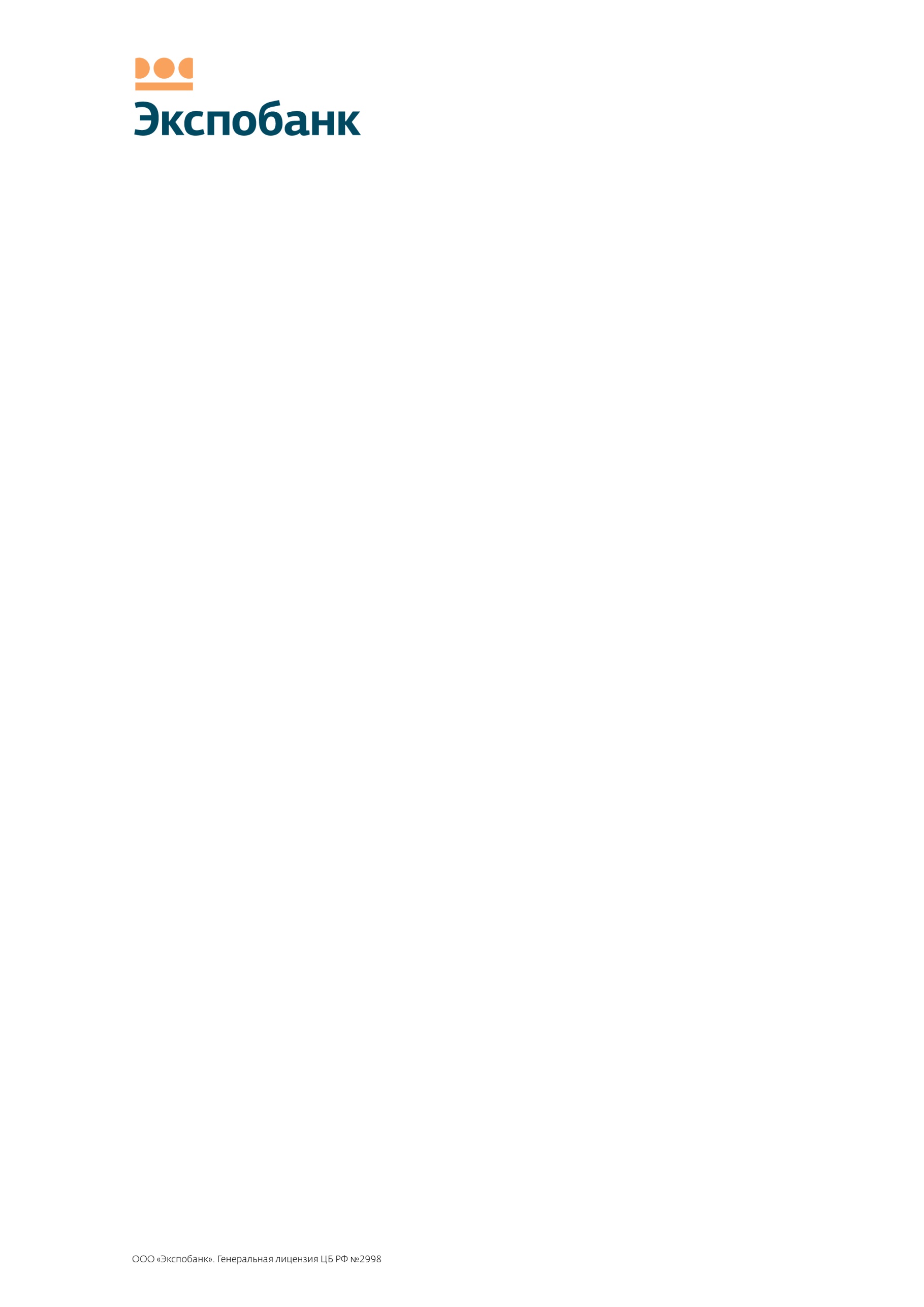 Дополнительное соглашение № ____к Договору банковского счета № _____от «__» ______г.(указать наименование договора, на основании которого клиенту открыт соответствующий счет/счета) г._______________								«___» _____________ 20__ г.Общество с ограниченной ответственностью «Экспобанк», в лице _____________________________________________, действующего/-ей на основании _______________________, именуемое в дальнейшем «Банк», с одной стороны, и __________________________________________ в лице ______________________________, действующего/ей на основании __________________________, именуемое/ый/ая в дальнейшем «Клиент», с другой стороны, вместе именуемые Стороны, заключили настоящее Дополнительное соглашение к Договору банковского счета № _____от  ___________, заключенному между Банком и /Указать наименование клиента/ (далее – Договор) о нижеследующем:1. Стороны договорились:1.1. О включении в карточку с образцами подписей и оттиска печати (далее - карточка), оформляемую ко всем счетам Клиента, открытым Банком на основании Договора, следующего количества собственноручных подписей лиц, наделенных правом подписи, необходимым для подписания документов, содержащих распоряжение Клиента: __________ (указать количество подписей цифрами и прописью).1.2. Распоряжение Клиента принимается Банком только, если оно подписано(далее выбрать нужное, лишнее исключить):1.3. В случае замены всех собственноручных подписей/собственноручной подписи, включенных(ой) в карточку и оформления новой карточки, настоящее Дополнительное соглашение считается утратившим свою силу с момента оформления новой карточки. При этом Банк принимает и исполняет распоряжения Клиента только после заключения Сторонами нового Дополнительного соглашения о применяемых сочетаниях подписей. 1.4. В случае исключения из карточки одной и более подписей и оформления новой карточки, представленные в настоящем Дополнительном соглашении сочетания, содержащие исключаемую/исключаемые из карточки подпись/подписи, не применяются, если только иное не будет предусмотрено отдельным соглашением Сторон. Аналогичным правилом Банк руководствуется в случае истечения полномочий лица/лиц, наделенного/наделенных правом подписи на основании распорядительного акта Клиента или доверенности, которое/которые включено/включены в карточку1.  1.5. В случае дополнения карточки подписью/подписями иных лиц и оформления новой карточки, Стороны заключают Дополнительное соглашение к Договору, содержащее условия о новых сочетаниях подписей. До заключения такого соглашения Банк принимает и исполняет лишь те распоряжения Клиента, которые  содержат сочетания подписей, установленные условиями настоящего Дополнительного соглашения.1.6. В случае установления в настоящем соглашении нескольких сочетаний с использованием двух подписей, для проверки которых у Банка отсутствует техническая возможность их настройки - прием к исполнению распоряжений Клиента осуществляется только на бумажном носителе1.2.Во всем остальном, что не урегулировано настоящим Дополнительным соглашением, Стороны руководствуются положениями Договора и действующим законодательством РФ.3.Настоящее Дополнительное соглашение является неотъемлемой частью Договора.4..Настоящее Дополнительное соглашение вступает в силу с момента его подписания Сторонами и действует в течение срока действия Договора, за исключением случаев, установленных п. 1.3., 1.5 и действующего законодательства РФ. 5.Настоящее Соглашение составлено в двух экземплярах, имеющих равную юридическую силу  для обеих  Сторон.6. Юридические адреса сторон и иные реквизитыБанк:							Клиент:           Вариант 1. Одной собственноручной подписью любого из лиц, включенных в карточку.           Вариант 2. Одним из следующих сочетаний собственноручных подписей следующих лиц (допускается не более двух подписей, включаемых в сочетание лиц, и ФИО лиц, чьи подписи включаются в сочетания): (заполнить необходимое количество сочетаний, лишнее удалить)           Первое сочетание:      1.___________________; 2_________________;          Второе сочетание:      1.___________________; 2_________________;          Третье сочетание:       1.___________________; 2_________________;          Четвертое сочетание: 1.___________________; 2_________________.Общество с ограниченной ответственностью «Экспобанк», ОГРН 1027739504760Адрес местонахождения: Российская Федерация,107078, город Москва, ул. Каланчевская, дом 29строение 2тел.: (+7 495) 228-31-31факс: (+7 495) 228-31-31Платежные реквизиты:БИК ________________________________________к/с _______________________________________________________________________________________ИНН _______________/КПП____________________Филиал ООО «Экспобанк» в г._________________Адрес местонахождения:____________________________________________________________________________________________________________________________________Представитель Банка:________________________________________________________________________________________(должность, ФИО, подпись)М.П.____________________________________________________________________________________________Почтовый адрес:______________________________________________________________________________Юридический адрес:__________________________________________________________________________Представитель Клиента: _________________/____________________________                                    (подпись/ФИО) М.П.